               KАРАР                                                                 РЕШЕНИЕ             О бюджете сельского поселения Качегановский   сельсовет муниципального района Миякинский район Республики Башкортостан на 2017 год и на плановый период 2018 и 2019 годовСовет сельского поселения Качегановский сельсовет	муниципального района Миякинский район Республики БашкортостанРЕШИЛ:1.Утвердить основные характеристики бюджета сельского поселения Качегановский сельсовет муниципального района Миякинский район Республики Башкортостан (далее бюджет сельского поселения) на 2017 год:1) прогнозируемый общий объем доходов бюджета сельского поселения в сумме 1797,9 тыс. рублей; 2) общий объем расходов бюджета сельского поселения в сумме 1797,9 тыс. рублей;        3) прогнозируемый дефицит (профицит) бюджета сельского поселения 0 тыс. рублей.2. Утвердить основные характеристики бюджета сельского поселения  Качегановский сельсовет муниципального района Миякинский район Республики Башкортостан (далее бюджет сельского поселения) на плановый период 2018 и 2019 годов:  прогнозируемый общий объем доходов бюджета сельского поселения на 2018 год в сумме 1797,9тыс. рублей и на 2019 год в сумме 1797,9 тыс. рублей;  общий объем расходов бюджета сельского поселения на 2019 год в сумме  1797,9   тыс. рублей, в том числе условно утвержденные расходы в сумме 33,0 тыс. рублей, и на 2019 год в сумме 1797,9   тыс. рублей, в том числе условно утвержденные расходы в сумме   68,0 тыс. рублей;  дефицит (профицит) бюджета сельского поселения на 2018 год      0 тыс. рублей и на 2019 год 0 тыс. рублей.3. Утвердить перечень главных  администраторов доходов бюджета  сельского поселения согласно приложению №1 к настоящему Решению.4.Утвердить перечень главных администраторов источников финансирования дефицита бюджета сельского поселения согласно  приложению № 2 к настоящему Решению.5. Установить поступления доходов в бюджет сельского поселения:1) на 2017 год согласно приложению № 3 к настоящему Решению;2) на плановый период 2018-2019 год  согласно приложению № 3.1 к      настоящему Решению.        6. Установить, что средства, поступающие на лицевые счета бюджетных учреждений, финансируемых из бюджета сельского поселения в погашение дебиторской задолженности прошлых лет, подлежат обязательному перечислению в полном объеме в доходы местного бюджета.       7. Установить объем межбюджетных трансфертов, получаемых из бюджета муниципального района  на 2017 год в сумме 1416,9 тыс. рублей, в том числе:      - дотация на выравнивание бюджетной обеспеченности 831,9 тыс. рублей;      - дотация на поддержку мер по обеспечению сбалансированности бюджетов 85,0 рублей.       - иные межбюджетные трансферты на благоустройство населенных пунктов   - 500 тыс. рублей. На плановый период 2018 год объем межбюджетных трансфертов, получаемых из бюджета муниципального района  в сумме 1407,3 тыс. рублей, в том числе:      - дотация на выравнивание бюджетной обеспеченности 907,3 тыс. рублей;      - дотация на поддержку мер по обеспечению сбалансированности бюджетов 0 тыс. рублей.       - субвенция на осуществление первичного воинского учета на территориях, где отсутствуют военные комиссариаты в сумме 0 тыс. рублей.- иные межбюджетные трансферты на благоустройство населенных пунктов   - 500 тыс. рублейНа плановый период 2019 год в сумме 1404,6 тыс. рублей, в том числе:      - дотация на выравнивание бюджетной обеспеченности 904,6 тыс. рублей;      - дотация на поддержку мер по обеспечению сбалансированности бюджетов 0 тыс. рублей- субвенция на осуществление первичного воинского учета на территориях, где отсутствуют военные комиссариаты в сумме 0,0 тыс. рублей.      - иные межбюджетные трансферты на благоустройство населенных пунктов   - 500 тыс. рублей8. Утвердить в пределах общего объема расходов бюджета сельского поселения, установленного пунктом 1 настоящего Решения, распределение бюджетных ассигнований сельского поселения:1) по разделам, подразделам, целевым статьям (программам сельского поселения и  непрограммным направлениям деятельности) группам видов расходов классификации расходов бюджета:  на 2017 год  согласно приложению № 4 к настоящему Решению;  на плановый период 2018 год и  2019 годов согласно приложению №4.1 к настоящему Решению. по целевым статьям (программам сельского поселения и непрограммным направлениям деятельности), группам видов расходов классификации расходов бюджета; на 2016 год согласно приложению №5 к настоящему Решению;на плановый период 2018 год и 2019 годов согласно приложению №5.1 к настоящему Решению.       9.Утвердить ведомственную структуру расходов бюджета сельского поселения:         на 2017 год согласно приложению № 5 к настоящему Решению;        на плановый период 2018 год и 2019 годов согласно приложению 5.1 к настоящему Решению.10. Установить,  что решения  и  иные  нормативные  правовые  акты сельского поселения, предусматривающие принятие новых видов расходных обязательств или увеличение бюджетных ассигнований на исполнение существующих видов расходных обязательств сверх утвержденных в бюджете на 2017 год и на плановый период 2018 год и 2019 годов,  а также сокращающие его доходную базу, подлежат исполнению в 2017 году при изыскании дополнительных источников доходов бюджета сельского поселения и (или) сокращении расходов по конкретным  статьям расходов бюджета сельского поселения, при условии внесения соответствующих изменений в настоящее Решение.        Проекты решений и иных нормативных правовых актов сельского поселения, требующие введения новых расходных обязательств сверх  утвержденных в бюджете, либо сокращающие его доходную базу, подлежат исполнению в 2017 году  и на плановый период 2018 и 2019 годов, либо при изыскании дополнительных источников доходов бюджета сельского поселения и (или) сокращении бюджетных ассигнований по конкретным статьям расходов бюджета,  при условии внесения соответствующих изменений в настоящее Решение.        Администрация сельского поселения Качегановский сельсовет муниципального района Миякинский район Республики Башкортостан не вправе принимать в 2017-2019 годах решения, приводящие к увеличению численности муниципальных служащих сельского поселения.11. Установить, что средства, поступающие во временное распоряжение получателей средств бюджета  сельского поселения Ильчигуловский сельсовет муниципального района Миякинский район, учитываются на счете, открытом  администрации сельского поселения Качегановский сельсовет муниципального района Миякинский район в кредитной организации с учетом положений бюджетного законодательства, Российской Федерации и Республики Башкортостан с отражением указанных операций на лицевых счетах открытых получателям средств бюджета сельского поселения в финансовом органе муниципального образования в порядке установленном решениями органа местного самоуправления.12. Установить, что заключение и оплата муниципальных контрактов (договоров) получателями бюджетных средств, исполнение которых осуществляется за счет средств бюджета сельского поселения, производятся в пределах доведенных им по кодам бюджетной классификации расходов бюджетов лимитов бюджетных обязательств и с учетом принятых и неисполненных обязательств.Принятые получателями бюджетных средств обязательства, вытекающие из муниципальных контрактов (договоров), исполнение которых осуществляется за счет средств бюджета сельского поселения, сверх доведенных им лимитов бюджетных обязательств, не подлежат оплате за счет средств бюджета сельского поселения на 2017 год и плановый период 2018-2019 годов.Установить, что получатель средств бюджета сельского поселения при заключении муниципальных контрактов (договоров) на поставку товаров (работ, услуг) вправе предусматривать авансовые платежи:- в размере 100 процентов суммы муниципального контракта (договора) – по муниципальным контрактам (договорам) о предоставлении услуг связи, о приобретении печатных изданий, об обучении на курсах повышения квалификации, о приобретении горюче-смазочных материалов, авиа- и железнодорожных билетов, путевок на санаторно-курортное лечение, по контрактам (договорам) обязательного страхования гражданской ответственности владельцев транспортных средств, а также по контрактам (договорам) о приобретении технически сложного и учебного оборудования, производимого ограниченным числом поставщиков (производителей) по заключению соответствующего получателя средств бюджета;- в размере 30 процентов суммы муниципального контракта (договора), если иное не предусмотрено нормативными правовыми актами Российской Федерации и Республики Башкортостан, решениями органов местного самоуправления  муниципального района и сельского поселения по остальным муниципальным контрактам (договорам).13.Установить, что использование остатков средств бюджета сельского поселения на 1 января 2017 года:        не  более одной двенадцатой общего объема расходов бюджета сельского поселения текущего финансового года направляются администрацией сельского поселения на покрытие временных кассовых разрывов, возникающих в ходе исполнения бюджета сельского поселения;      не превышающем сумму остатка неиспользованных бюджетных ассигнований на оплату заключенных от имени сельского поселения контрактов на поставку товаров, выполнение работ, оказание услуг, подлежащих в соответствии с условиями этих муниципальных контрактов оплате в 2016 году, направляются в 2017 году на увеличение соответствующих бюджетных ассигнований на указанные цели в случае принятия администрацией сельского поселения соответствующего решения.14. Установить в соответствии с пунктом 3 статьи 217 Бюджетного кодекса Российской Федерации следующие основания для внесения в ходе исполнения настоящего Решения изменений в показатели бюджета муниципального района по решениям администрации сельского поселения, связанные с особенностями исполнения бюджета и (или) перераспределения бюджетных ассигнований между главными распорядителями бюджетных средств:в случае увеличения бюджетных ассигнований по отдельным разделам, подразделам, целевым статьям и видам расходов бюджета за счет экономии по использованию в текущем финансовом году бюджетных ассигнований в пределах общего объема бюджетных ассигнований, предусмотренных главному распорядителю бюджетных средств в текущем  финансовом году при условии, что увеличение бюджетных ассигнований по соответствующему виду расходов не превышает 10 процентов.в случае получения субсидий, субвенций, иных межбюджетных трансфертов и безвозмездных поступлений от физических  и юридических  лиц, имеющих целевых назначение, сверх объемов, утвержденных решением о бюджете   использование остатков средств бюджета муниципального района на 1 января 2017 года;  в иных случаях, установленных бюджетным законодательством.       15. Администрации сельского поселения установить контроль за исполнением бюджета сельского поселения на 2017 год, полным поступлением платежей и налогов в бюджет, целевым и эффективным использованием бюджетных средств.       16. Предложить председателю Совета сельского поселения и поручить администрации сельского поселения привести свои нормативные правовые акты в соответствие с настоящим Решением.17. Данное решение вступает в силу с 1 января 2017 года  и подлежит обнародованию после его подписания в установленном порядке.Глава сельского поселения                                                               Г.Р. Кадыровас.Качеганово16.12.2016 год№ 80Перечень главных администраторов доходов бюджета сельского поселения Качегановский сельсовет муниципального района Миякинский район  Республики Башкортостан<1> В части доходов, зачисляемых в бюджет сельского поселения  Качегановский сельсовет муниципального района Миякинский район Республики Башкортостан в пределах компетенции главных администраторов доходов бюджета поселения  Качегановский сельсовет муниципального района Миякинский район Республики Башкортостан.<2> Администраторами доходов бюджета сельского поселения  Качегановский сельсовет муниципального района Миякинский район Республики Башкортостан по подстатьям,  статьям, подгруппам группы доходов «2 00 00000 00 – безвозмездные поступления» в части доходов от возврата остатков субсидий, субвенций и иных межбюджетных трансфертов, имеющих целевое назначение, прошлых лет (в части доходов, зачисляемых в бюджет сельского поселения  Качегановский сельсовет муниципального района Миякинский район Республики Башкортостан) являются уполномоченные органы местного самоуправления поселения, а также созданные ими казенные учреждения, предоставившие соответствующие межбюджетные трансферты.Администраторами доходов бюджета сельского поселения  Качегановский сельсовет муниципального района Миякинский район Республики Башкортостан по подстатьям, статьям, подгруппам группы доходов «2 00 00000 00 – безвозмездные поступления» являются уполномоченные органы местного самоуправления поселения, а также созданные ими казенные учреждения, являющиеся получателями указанных средств.Приложение № 2к решению Совета сельского поселения Качегановский сельсоветмуниципального районаМиякинский район РеспубликиБашкортостанот «16»декабря . № 80 «О бюджете сельского поселенияКачегановский сельсоветмуниципального районаМиякинский район Республики Башкортостан на 2017 год и на плановый период 2018-2019г.»Перечень главных администраторов источников финансирования дефицита бюджета сельского поселения Качегановский сельсовет муниципального района Миякинский район Республики Башкортостан  Поступления  доходов в  бюджет сельского поселения  Качегановский сельсовет муниципального района Миякинский район Республики Башкортостан на 2017 год                                                                                                                         (тыс. рублей)      Поступления  доходов в  бюджет сельского поселения  Качегановский сельсовет муниципального района Миякинский район Республики Башкортостан на плановый период 2018 и 2019 годов                                                                                                   Приложение № 4к решению о  бюджете Советасельского поселенияКачегановский сельсоветмуниципального районаМиякинский районРеспублики Башкортостанот  16 декабря 2016 года  № 80«О бюджете сельского поселения Качегановский сельсовет муниципального района Миякинский район Республики Башкортостан на 2017 год и на плановый период 2018 и 2019 годов»  РАСПРЕДЕЛЕНИЕбюджетных ассигнований на 2017 год по разделам и подразделам, целевым статьям (сельским программам  сельского поселения Качегановский сельсовет муниципального района Миякинский район и непрограммным направлениям деятельности) группам  видов расходов классификации расходов бюджета                         (тыс.рублей)                                                                                              Приложение № 5к решению о бюджете Советасельского поселенияКачегановский сельсоветмуниципального районаМиякинский районРеспублики БашкортостанОт 16 декабря 2016 года«О бюджете сельского поселения Качегановский сельсовет муниципального района Миякинский район Республики Башкортостан на 2017 год и на плановый период 2018 и 2019 годов»  РАСПРЕДЕЛЕНИЕ
бюджетных ассигнований на 2017 год по 
целевым статьям (программам сельского поселения  и непрограммным направлениям деятельности) группам  видов расходов классификации расходов бюджета                         (тыс.рублей)                                                                                 Приложение № 5.1к решению Советасельского поселенияКачегановский сельсоветмуниципального районаМиякинский районРеспублики Башкортостанот 16  декабря 2016 года № 80«О бюджете сельского поселения Качегановский сельсовет муниципального района Миякинский район Республики Башкортостан на 2017 год и на плановый период 2018 и 2019 годов»  РАСПРЕДЕЛЕНИЕ
бюджетных ассигнований на 2018 и 2019 годы по 
целевым статьям (программам сельского поселения  и непрограммным направлениям деятельности) группам  видов расходов классификации расходов бюджета                         (тыс.рублей)Башkортостан РеспубликаhыМиeкe районы муниципаль районыныn Кoсoгeн ауыл советы ауыл билeмehе 		Советы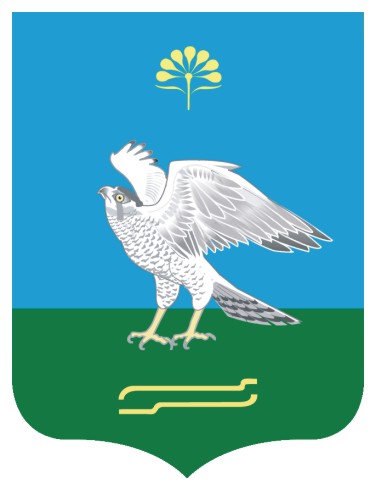 Совет сельского поселения Качегановский сельсовет муниципального района Миякинский район Республики БашкортостанБашkортостан РеспубликаhыМиeкe районы муниципаль районыныn Кoсoгeн ауыл советы ауыл билeмehе 		СоветыСовет сельского поселения Качегановский сельсовет муниципального района Миякинский район Республики БашкортостанПриложение№1  к решению Совета сельского поселения                                          Качегановский сельсовет муниципального района                                                                       Миякинский район Республики Башкортостан от 16декабря 2016 года № 80                                                                            «О бюджете сельского поселения Качегановский  сельсовет муниципального района Миякинский районРеспублики Башкортостан  на 2017 год и на плановый период 2018 и 2019 годов»Код бюджетной классификации Российской Федерации  Код бюджетной классификации Российской Федерации  Наименование главного адми-нистра-торадоходов бюджета  поселения Наименование 123791Администрация сельского поселения Качегановский сельсовет муниципального района Миякинский  район Республики Башкортостан791 1 08 04020 01 0000 110Государственная пошлина за совершение нотариальных действий  должностными лицами органов местного самоуправления, уполномоченными в соответствии с законодательными актами Российской Федерации на совершение нотариальных действий7911 13 01995 10 0000 130Прочие доходы от оказания платных услуг (работ) получателями средств бюджетов сельских поселений7911 13 02065 10 0000 130Доходы, поступающие в порядке возмещения расходов, понесенных в связи с эксплуатацией имущества сельских поселений7911 13 02995 10 0000 130Прочие доходы от компенсации затрат  бюджетов сельских поселений7911 16 23051 10 0000 140Доходы от возмещения ущерба при возникновении страховых случаев по обязательному страхованию гражданской ответственности, когда выгодоприобретателями выступают получатели средств бюджетов сельских поселений7911 16 23052 10 0000 140Доходы от возмещения ущерба при возникновении иных страховых случаев, когда выгодоприобретателями выступают получатели средств бюджетов сельских  поселений7911 16 32000 10 0000 140 Денежные взыскания, налагаемые в возмещение ущерба, причиненного в результате незаконного или нецелевого использования бюджетных средств (в части бюджетов сельских поселений)7911 16 90050 10 0000 140Прочие поступления от денежных взысканий (штрафов) и иных сумм в возмещение ущерба, зачисляемые в бюджеты сельских поселений7911 17 01050 10 0000 180Невыясненные поступления, зачисляемые в бюджеты сельских поселений7911 17 05050 10 0000 180Прочие неналоговые доходы бюджетов сельских поселений7911 17 14030 10 0000 180Средства самообложения граждан, зачисляемые в бюджеты сельских поселений7912 00 00000 00 0000 000Безвозмездные поступления <1>Иные доходы бюджета сельского поселения Качегановский сельсовет муниципального района Миякинский район  Республики Башкортостан, администрирование которых может осуществляться главными администраторами доходов бюджета сельского поселения Качегановский сельсовет муниципального района Миякинский район Республики Башкортостан в пределах их компетенции1 11 03050 10 0000 120Проценты, полученные от предоставления бюджетных кредитов внутри страны за счет средств бюджетов сельских поселений1 11 09015 10 0000 120Доходы от распоряжения правами на результаты интеллектуальной деятельности военного, специального и двойного назначения, находящимися в собственности сельских  поселений1 11 09025 10 0000 120Доходы от распоряжения правами на результаты научно-технической деятельности, находящимися в собственности сельских поселений1 11 09045 10 0000 120Прочие поступления от использования имущества, находящегося в собственности сельских поселений (за исключением имущества муниципальных бюджетных и автономных учреждений, а также имущества муниципальных унитарных предприятий, в том числе казенных)1 12 04051 10 0000 120 Плата за использование лесов, расположенных на землях иных категорий, находящихся в  собственности сельских поселений, в части платы по договору купли-продажи лесных насаждений 1 12 04052 10 0000 120 Плата за использование лесов, расположенных на землях иных категорий, находящихся в собственности сельских поселений, в части арендной платы1 13 01995 10 0000 130Прочие доходы от оказания платных услуг (работ) получателями средств бюджетов сельских поселений1 13 02065 10 0000 130Доходы, поступающие в порядке возмещения расходов, понесенных в связи с эксплуатацией  имущества сельских поселений1 13 02995 10 0000 130Прочие доходы от компенсации затрат  бюджетов сельских поселений1 14 01050 10 0000 410Доходы от продажи квартир, находящихся в собственности сельских поселений1 14 03050 10 0000 410Средства от распоряжения и реализации конфискованного и иного имущества, обращенного в доходы сельских  поселений (в части реализации основных средств по указанному имуществу1 14 03050 10 0000 440Средства от распоряжения и реализации конфискованного и иного имущества, обращенного в доходы сельских поселений (в части реализации материальных запасов по указанному имуществу)1 14 04050 10 0000 420Доходы от продажи нематериальных активов, находящихся в собственности сельских поселений1 15 02050 10 0000 140Платежи, взимаемые органами местного самоуправления (организациями) сельских поселений за выполнение определенных функций1 16 23051 10 0000 140Доходы от возмещения ущерба при возникновении страховых случаев по обязательному страхованию гражданской ответственности, когда выгодоприобретателями выступают получатели средств бюджетов сельских поселений1 16 23052 10 0000 140Доходы от возмещения ущерба при возникновении иных страховых случаев, когда выгодоприобретателями выступают получатели средств бюджетов сельских поселений1 16 90050 10 0000 140Прочие поступления от денежных взысканий (штрафов) и иных сумм в возмещение ущерба, зачисляемые в бюджеты сельских поселений1 17 01050 10 0000 180Невыясненные поступления, зачисляемые в бюджеты сельских поселений1 17 05050 10 0000 180Прочие неналоговые доходы бюджетов сельских поселений2 00 00000 00 0000 000Безвозмездные поступления <1>, <2>Код бюджетной классификации Российской Федерации  Код бюджетной классификации Российской Федерации  Наименование главного администратора источников финансирования дефицита бюджета сельского поселения Качегановский сельсоветмуниципального района Миякинский район Республики Башкортостанглавного адми-нистра-тораИсточников финансирования дефицита бюджета сельского поселенияКачегановский сельсоветмуниципального района Миякинский район Республики БашкортостанНаименование главного администратора источников финансирования дефицита бюджета сельского поселения Качегановский сельсоветмуниципального района Миякинский район Республики Башкортостан123791Администрация сельского поселенияКачегановский сельсоветмуниципального района Миякинский район Республики Башкортостан79101 05 02 01 10 0000 510Увеличение остатков денежных средств бюджета сельского поселения79101 05 02 01 100000 610Уменьшение остатков денежных средств бюджета сельского поселенияПриложение  № 3                                                                        к решению Совета сельского поселения                                          Качегановский сельсовет муниципального района                                                                        Миякинский район Республики Башкорстан от 16 декабря 2016 года №80                                                                           «О бюджете сельского поселения Качегановский сельсовет  муниципального районаМиякинский район Республики Башкортостан  на 2017 год и на плановый период 2018 и 2019 годов»Коды Бюджетной КлассификацииПоказателиСуммаВсего1797,91000000000 000 0000 000 НАЛОГОВЫЕ И НЕНАЛОГОВЫЕ ДОХОДЫ381,01010000000 000 0000 000Налоги на прибыль, доходы21,01010200001 000 0000 110Налог на доходы физических лиц21,01010201001 000 0000 110Налог на доходы физических лиц с доходов, источником которых является налоговый агент, за исключением доходов, в отношении которых исчисление и уплата налога осуществляются в соответствии со статьями 227, 227.1 и 228 Налогового кодекса Российской Федерации21,01050000000 000 0000 000Налоги на совокупный доход5,01050301001 000 0000 110Единый  сельскохозяйственный налог5,01060000000 000 0000 000Налоги на имущество342,01060103010 000 0000 110Налог на имущество физических лиц70,01060601310 000 0000 110Земельный налог272,01060603310 000 0000 110Земельный налог с организаций, обладающих земельным участком , расположенным в границах сельских поселений60,01060604310 000 0000 110Земельный налог с  физических лиц, обладающих земельным участком , расположенным в границах сельских поселений212,01080000000 000 0000 000Государственная пошлина10,01080402001 000 1000 110Государственная пошлина за совершение нотариальных действий должностными лицами органов местного самоуправления, уполномоченными в соответствии с законодательными актами Российской Федерации на совершение нотариальных действий10,01160000000 000 0000 000Штрафы, санкции, возмещение ущерба3,01165104002 000 0000 140 Денежные взыскания (штрафы), установленные законами субъектов Российской Федерации за несоблюдение муниципальных правовых актов, зачисляемые в бюджеты поселений3,02000000000 000 0000 000Безвозмездные поступления1416,92020100110 000 0000 151Дотации бюджетам муниципальных районов на выравнивание бюджетной обеспеченности 831,92020100310 000 0000 151Дотации на поддержку мер по обеспечению сбалансированности85,0  2020301510 000 0000 151Субвенции на осуществление первичного воинского учета, где отсутствуют военные комиссариаты0,00  2020499910  000 7502 151Прочие межбюджетные трансферты, передаваемые бюджетам сельских поселений на благоустройство территорий населенных пунктов сельских поселений250,0  2020499910  000 7503 151Прочие межбюджетные трансферты, передаваемые бюджетам сельских поселений на осуществление дорожной деятельности в границах сельских поселений250,0Приложение  № 3.1                                                                       к решению Советасельского поселения                                           Качегановский сельсовет муниципального района                                                                      Миякинский район Республики Башкорстан            муниципального района                                                                                                                                                            Миякинский район Республики Башкорстан  от 16 декабря 2016 года №80                                                                            «О бюджете сельского поселения Качегановский сельсовет  муниципального районаМиякинский район Республики Башкортостан  на 2017 год и на плановый период 2018 и 2019 годов»Коды Бюджетной КлассификацииПоказателиСуммаСуммаКоды Бюджетной КлассификацииПоказатели2018 год2019 годВсего1797,91797,91000000000 000 0000 000 Налоговые и неналоговые доходы390,6393,31010000000 000 0000 000Налоги на прибыль, доходы21,021,01010200001 000 0000 110Налог на доходы физических лиц21,021,01010201001 000 0000 110Налог на доходы физических лиц с доходов, источником которых является налоговый агент, за исключением доходов, в отношении которых исчисление и уплата налога осуществляются в соответствии со статьями 227, 227.1 и 228 Налогового кодекса Российской Федерации21,021,01050000000 000 0000 000Налоги на совокупный доход6,69,31050301001 000 0000 110Единый  сельскохозяйственный налог6,69,31060000000 000 0000 000Налоги на имущество350,0350,01060103010 000 0000 110Налог на имущество физических лиц70,070,01060600000 000 0000 110Земельный налог280,0280,01060603310 000 0000 110Земельный налог с организаций, обладающих земельным участком , расположенным в границах сельских поселений60,060,01060604310 000 0000 110Земельный налог с  физических лиц, обладающих земельным участком , расположенным в границах сельских поселений220,0220,01080000000 000 0000 000Государственная пошлина10,010,01080402001 000 1000 110Государственная пошлина за совершение нотариальных действий должностными лицами органов местного самоуправления, уполномоченными в соответствии с законодательными актами Российской Федерации на совершение нотариальных действий10,010,01160000000 000 0000 000Штрафы, санкции, возмещение ущерба3,03,01165104002 000 0000 140 Денежные взыскания (штрафы), установленные законами субъектов Российской Федерации за несоблюдение муниципальных правовых актов, зачисляемые в бюджеты поселений3,03,02000000000 000 0000 000Безвозмездные поступления1407,31404,62020100110 000 0000 151Дотации бюджетам муниципальных районов на выравнивание бюджетной обеспеченности 907,3904,6  2020499910  000 7502 151Прочие безвозмездные поступления в бюджеты от бюджетов муниципальных районов500,0500,0НаименованиеРзПрЦСРВРСуммаНаименованиеРзПр2017122345ВСЕГО1797,9ОБЩЕГОСУДАРСТВЕННЫЕ ВОПРОСЫ010001001297,9Функционирование Правительства РФ, высших органов исполнительной власти субъектов РФ, местных администраций0100010019000000001297,9 Муниципальная программа «Развитие муниципальной службы  в администрации сельского поселения Качегановский сельсовет муниципального района Миякинский район  Республики Башкортостан»0100010019200000001297,9Подпрограмма «Повышение эффективности муниципального управления, оптимизации затрат и развитие ресурсного обеспечения муниципальной службы. Создание организационных, информационных, финансовых условий для развития муниципальной службы в сельском поселение Качегановский сельсовет муниципального района Миякинский  район  РБ»0100010019200000001297,9Функционирование высшего должностного лица субъекта Российской Федерации и муниципального образования01020102459,3Основное мероприятие «Реализация задач и функций возложенных на Совет сельского поселения010201021920200000459,3Глава сельского поселения010201021920202030459,3 Расходы на выплаты персоналу в целях обеспечения выполнения функций муниципальными органами, казенными учреждениями, органами управления государственными внебюджетными фондами 010201021920202030100459,3Функционирование Правительства Российской Федерации, высших исполнительных органов государственной власти субъектов Российской Федерации, местных администраций01040104838,6Основное мероприятие «Реализация задач и функций возложенных на Администрации сельских поселений»010401041920100000838,6Аппарат органов сельских поселений010401041920102040838,6Расходы на выплаты персоналу в целях обеспечения выполнения функций муниципальными органами, казенными учреждениями, органами управления государственными внебюджетными фондами 010401041920102040100670,4Закупка товаров, работ и услуг для муниципальных нужд010401041920102040200143,1Иные бюджетные ассигнования01040104192010204080025,1Жилищно-коммунальное хозяйство05000500500,0Муниципальная программа «Развитие жилищно-коммунального хозяйства сельского поселения Качегановский сельсовет муниципального района  Миякинский район Республики Башкортостан в 2017-2019  годах»050005001700000000500,0Благоустройство05030503500,0Подпрограмма «Благоустройство территории населенных пунктов сельского поселения»050305031720000000500,0Основное мероприятие «Благоустройство территории населенных пунктов сельского поселения»050305031720100000500,0Иные межбюджетные трансферты на финансирование мероприятий по благоустройству территорий населенных пунктов и осуществлению дорожной деятельности в границах сельских поселений050305031720174040500,0Прочая закупка товаров, работ и услуг для обеспечения муниципальных нужд050305031720174040200500,0НаименованиеЦСРВРСуммаНаименование20171234ВСЕГО1797,9ОБЩЕГОСУДАРСТВЕННЫЕ ВОПРОСЫ1297,9Функционирование Правительства РФ, высших органов исполнительной власти субъектов РФ, местных администраций19000000001297,9 Муниципальная программа «Развитие муниципальной службы  в администрации сельского поселения Качегановский сельсовет муниципального района Миякинский район  Республики Башкортостан»19200000001297,9Подпрограмма «Повышение эффективности муниципального управления, оптимизации затрат и развитие ресурсного обеспечения муниципальной службы. Создание организационных, информационных, финансовых условий для развития муниципальной службы в сельском поселение Качегановский сельсовет муниципального района Миякинский  район  РБ»19200000001297,9Функционирование высшего должностного лица субъекта Российской Федерации и муниципального образования459,3Основное мероприятие «Реализация задач и функций возложенных на Совет сельского поселения1920200000459,3Глава сельского поселения1920202030459,3 Расходы на выплаты персоналу в целях обеспечения выполнения функций муниципальными органами, казенными учреждениями, органами управления государственными внебюджетными фондами 1920202030100459,3Функционирование Правительства Российской Федерации, высших исполнительных органов государственной власти субъектов Российской Федерации, местных администраций838,6Основное мероприятие «Реализация задач и функций возложенных на Администрации сельских поселений»1920100000838,6Аппарат органов сельских поселений1920102040838,6Расходы на выплаты персоналу в целях обеспечения выполнения функций муниципальными органами, казенными учреждениями, органами управления государственными внебюджетными фондами 1920102040100670,4Закупка товаров, работ и услуг для муниципальных нужд1920102040200143,1Иные бюджетные ассигнования192010204080025,1Жилищно-коммунальное хозяйство500,0Муниципальная программа «Развитие жилищно-коммунального хозяйства сельского поселения Качегановский сельсовет муниципального района  Миякинский район Республики Башкортостан в 2017-2019  годах»1700000000500,0Благоустройство500,0Подпрограмма «Благоустройство территории населенных пунктов сельского поселения»1720000000500,0Основное мероприятие «Благоустройство территории населенных пунктов сельского поселения»1720100000500,0Иные межбюджетные трансферты на финансирование мероприятий по благоустройству территорий населенных пунктов и осуществлению дорожной деятельности в границах сельских поселений1720174040500,0Прочая закупка товаров, работ и услуг для обеспечения муниципальных нужд1720174040200500,0НаименованиеЦСРВРСуммаСуммаНаименование12345ВСЕГО1797,91797,9ОБЩЕГОСУДАРСТВЕННЫЕ ВОПРОСЫ1297,91297,9Функционирование Правительства РФ, высших органов исполнительной власти субъектов РФ, местных администраций1297,91297,9 Муниципальная программа «Развитие муниципальной службы  в администрации сельского поселения Качегановский сельсовет муниципального района Миякинский район  Республики Башкортостан»19000000001297,91297,9Подпрограмма «Повышение эффективности муниципального управления, оптимизации затрат и развитие ресурсного обеспечения муниципальной службы. Создание организационных, информационных, финансовых условий для развития муниципальной службы в сельском поселение Качегановский сельсовет муниципального района Миякинский  район  РБ»19200000001297,91297,9Функционирование высшего должностного лица субъекта Российской Федерации и муниципального образования1920000000459,3459,3Основное мероприятие «Реализация задач и функции возложенных на Совет сельского поселения»1920200000459,3459,3Глава сельского поселения1920202030459,3459,3 Расходы на выплаты персоналу в целях обеспечения выполнения функций муниципальными органами, казенными учреждениями, органами управления государственными внебюджетными фондами 1920202030100459,3459,3Функционирование Правительства Российской Федерации, высших исполнительных органов государственной власти субъектов Российской Федерации, местных администраций1920000000805,6770,6Основное мероприятие «Реализация задач и функций возложенных на Администрации сельских поселений»1920100000805,6770,6Аппарат органов сельских поселений1920102040805,6770,6Расходы на выплаты персоналу в целях обеспечения выполнения функций муниципальными органами, казенными учреждениями, органами управления государственными внебюджетными фондами 1920102040100670,4670,4Закупка товаров, работ и услуг для муниципальных нужд1920102040200110,175,1Иные бюджетные ассигнования192010204080025,125,1Жилищно-коммунальное хозяйство500,0500,0Муниципальная программа «Развитие жилищно-коммунального хозяйства сельского поселения Качегановский сельсовет муниципального района  Миякинский район Республики Башкортостан в 2017-2019  годах»1700000000500,0500,0Благоустройство500,0500,0Подпрограмма «Благоустройство территории населенных пунктов сельского поселения»1720000000500,0500,0Основное мероприятие «Благоустройство территории населенных пунктов сельского поселения»1720100000500,0500,0Иные межбюджетные трансферты на финансирование мероприятий по благоустройству территорий населенных пунктов и осуществлению дорожной деятельности в границах сельских поселений1720174040500,0500,0Прочая закупка товаров, работ и услуг для обеспечения муниципальных нужд1720174040200500,0500,0УСЛОВНО УТВЕРЖДЕННЫЕ РАСХОДЫ33,068,0Непрограммные расходы990000000033,068,0Условно утвержденные расходы999999999933,068,0Условно утвержденные расходы999999999999933,068,0Приложение № 6Приложение № 6Приложение № 6к решению о бюджете Советак решению о бюджете Советак решению о бюджете Советасельского поселениясельского поселениясельского поселенияКачегановский сельсоветКачегановский сельсоветКачегановский сельсоветмуниципального районамуниципального районамуниципального районаМиякинский районМиякинский районРеспублики БашкортостанРеспублики БашкортостанРеспублики БашкортостанОт 16 декабря 2016 года № 80От 16 декабря 2016 года № 80От 16 декабря 2016 года № 80"О бюджете  сельского поселения "О бюджете  сельского поселения "О бюджете  сельского поселения Качегановский сельсоветКачегановский сельсоветКачегановский сельсоветмуниципального районамуниципального районамуниципального района Миякинский район Миякинский район Миякинский районРеспублики Башкортостан наРеспублики Башкортостан наРеспублики Башкортостан на2017 год и на плановый период 2017 год и на плановый период 2017 год и на плановый период 2018 и 2019годов"2018 и 2019годов"2018 и 2019годов"Ведомственная структура расходов бюджета сельского поселения  Ведомственная структура расходов бюджета сельского поселения  Ведомственная структура расходов бюджета сельского поселения  Ведомственная структура расходов бюджета сельского поселения  Ведомственная структура расходов бюджета сельского поселения  Ведомственная структура расходов бюджета сельского поселения  Качегановский сельсовет  муниципального  района Миякинский район Качегановский сельсовет  муниципального  района Миякинский район Качегановский сельсовет  муниципального  района Миякинский район Качегановский сельсовет  муниципального  района Миякинский район Качегановский сельсовет  муниципального  района Миякинский район Качегановский сельсовет  муниципального  района Миякинский район Республики Башкортостан на 2017 годРеспублики Башкортостан на 2017 годРеспублики Башкортостан на 2017 годРеспублики Башкортостан на 2017 годРеспублики Башкортостан на 2017 годРеспублики Башкортостан на 2017 год(тыс. руб.)(тыс. руб.)(тыс. руб.)(тыс. руб.)(тыс. руб.)(тыс. руб.)НаименованиеВедРзПрЦельВидсуммаВСЕГО1797,90ОБЩЕГОСУДАРСТВЕННЫЕ ВОПРОСЫ1297,90Функционирование Правительства РФ, высших органов исполнительной власти субъектов РФ, местных администраций7911297,90 Муниципальная программа «Развитие муниципальной службы  в администрации сельского поселения Качегановский сельсовет муниципального района Миякинский район  Республики Башкортостан»791010019000000001297,90Подпрограмма «Повышение эффективности муниципального управления, оптимизации затрат и развитие ресурсного обеспечения муниципальной службы. Создание организационных, информационных, финансовых условий для развития муниципальной службы в сельском поселение Качегановский сельсовет муниципального района Миякинский  район  РБ»791010019200000001297,90Функционирование высшего должностного лица субъекта Российской Федерации и муниципального образования79101021920000000459,30Основное мероприятие «Реализация задач и функций возложенных на Совет сельского поселения79101021920200000459,30Глава сельского поселения79101021920202030459,30 Расходы на выплаты персоналу в целях обеспечения выполнения функций муниципальными органами, казенными учреждениями, органами управления государственными внебюджетными фондами 79101021920202030100459,30Функционирование Правительства Российской Федерации, высших исполнительных органов государственной власти субъектов Российской Федерации, местных администраций7910104838,60Основное мероприятие «Реализация задач и функций возложенных на Администрации сельских поселений»79101041920100000838,60Аппарат органов сельских поселений79101041920102040838,60Расходы на выплаты персоналу в целях обеспечения выполнения функций муниципальными органами, казенными учреждениями, органами управления государственными внебюджетными фондами 79101041920102040100670,40Закупка товаров, работ и услуг для муниципальных нужд79101041920102040200143,10Иные бюджетные ассигнования7910104192010204080025,10Жилищно-коммунальное хозяйство791500,00Муниципальная программа «Развитие жилищно-коммунального хозяйства сельского поселения Качегановский сельсовет муниципального района  Миякинский район Республики Башкортостан в 2018-2019  годах»79105031700000000500,00Благоустройство79105031700000000500,00Подпрограмма «Благоустройство территории населенных пунктов сельского поселения»79105031720000000500,00Основное мероприятие «Благоустройство территории населенных пунктов сельского поселения»79105031720100000500,00Иные межбюджетные трансферты на финансирование мероприятий по благоустройству территорий населенных пунктов и осуществлению дорожной деятельности в границах сельских поселений79105031720174040500,00Прочая закупка товаров, работ и услуг для обеспечения муниципальных нужд79105031720174040200500,00